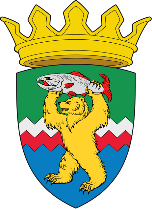 РОССИЙСКАЯ ФЕДЕРАЦИЯКАМЧАТСКИЙ КРАЙЕЛИЗОВСКИЙ МУНИЦИПАЛЬНЫЙ РАЙОНДУМА ЕЛИЗОВСКОГО МУНИЦИПАЛЬНОГО РАЙОНАРЕШЕНИЕ31 октября 2023 № 1896	г. Елизово137 (внеочередная) сессия Рассмотрев предложение Администрации Елизовского муниципального района, руководствуясь ст.ст. 14, 50 Федерального закона от 06.10.2003 № 131-ФЗ «Об общих принципах организации местного самоуправления в Российской Федерации», Уставом Елизовского муниципального района, Положением о порядке управления и распоряжения муниципальным имуществом в Елизовском муниципальном районе,Дума Елизовского муниципального районаРЕШИЛА: Согласовать перечень объектов муниципального имущества Елизовского муниципального района, передаваемых безвозмездно в собственность Пионерского сельского поселения для решения вопросов местного значения поселения, согласно приложению к настоящему решению.Председатель Думы Елизовскогомуниципального района					                    А.Ю. ЛипатовПриложение к Решению Думы Елизовскогомуниципального районаот 31.10.2023 2023 № 1896Перечень имущества, находящегося в собственности Елизовского муниципального района, передаваемого в собственность Пионерского сельского поселенияО согласовании перечня объектов муниципального имущества Елизовского муниципального района, передаваемых безвозмездно в собственность Пионерского сельского поселения для решения вопросов местного значения поселенияIПолное наименование организацииПолное наименование организацииПолное наименование организацииАдрес местонахождения имуществаАдрес местонахождения имуществаАдрес местонахождения имуществаIIПолное наименование организации, на балансе которой находится предлагаемое к передаче имуществоАдрес места нахождения организации, на балансе которой находится предлагаемое к передаче имуществоНаименование имуществаАдрес места нахождения имуществаИндивидуализирующие характеристики имуществаПункт __ части __ статьи 50 Федерального закона от 06.10.2003 г. № 131-ФЗ1КвартираКамчатский край, Елизовский район, п. Пионерский, ул. Виталия Бонивура, д. 6, кв. 46Кадастровый номер 41:05:0101081:1528,общая площадь 37,1 кв.мп. 1 ч. 1 ст. 50 Федерального закона от 06.10.2003 № 131-ФЗ